Rochester Epidemiology Project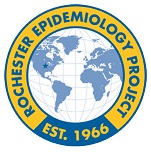 Community Advisory BoardSeptember 4th, 2014 – 5:30pmRochester Public Library – AuditoriumMeeting # 8AgendaThursday, September 4th, 2014Thursday, September 4th, 2014Thursday, September 4th, 2014TimeEventSpeaker5:30 p.m. – 6:00 p.m.Dinner and discussionChris 6:00 p.m. – 6:20 p.m.Introduction of new membersChris & Barbara6:20 p.m. - 6:40 p.m.Speaker Dr. BoboBarbara6:40 p.m. – 7:05 p.m.Update on REP renewalNew aimsJenny7:05 p.m. – 7:30 p.m.Work team updatesEvent work teamReview events & datesVolunteersFacebook & website teamChris7:30 p.m. – 7:50 p.m.Open discussionChris7:50 p.m. – 8:00 p.m.Meeting wrap upNext meetingEvaluation formChris 